Ryna FurtadoA young professional, eager to contribute, a strong academic background and developed proficient expertise within a progressive organization. I am a diligent individual who approaches challenges with fortitude and a constructive attitude to succeed, competent both working as a member of a team and on my own initiative.PROFESSIONAL EXPERIENCE Team Leader, AXA Insurance Gulf, Dubai January 2012 – April 2016 Responsibilities • Handling the call center with calls being received from UAE, Oman, Bahrain and Qatar on all retail products: Motor, Home, Travel, Medical and Personal Accident • Managing the daily running of the call center, including sourcing equipment, effective resource planning and implementing call center strategies and operations • Setting and meeting performance targets for speed, efficiency, sales and quality • Ensuring all relevant communications, records and data are updated and recorded • Training agents on new products and marketing campaigns • Liaising with other team leaders, operatives and third parties to gather information and resolve issues • Maintaining up-to-date knowledge of industry developments and involvement in networks • Monitoring random calls to improve quality minimize errors and track operative performance • Coordinating staff recruitment including liaising with HR staff • Reviewing the performance of staff, identifying training needs and planning training sessions; • Recording statistics, user rates and the performance levels of the center and preparing reports • Handling the most complex customer complaints or enquiries • Organizing staffing, including shift patterns and the number of staff required meeting demand • Carrying out needs assessments and performance reviews • Coaching, motivating and retaining staff and coordinating bonus, reward and incentive schemes • Studying insurance proposals • Gathering and assessing background information in order to effectively assess the risk involved • Calculating possible risk and deciding how much individuals should pay for insurance (the premium) • Computing results for appropriate premiums using actuarial information, other statistics and own judgment • Liaising with senior underwriting specialists for risk assessment • Ensuring that premiums are competitive • Specifying conditions to be imposed on different types of policies, for example, asking that a property owner install a security alarmInsurance Advisor, AXA Insurance Gulf, Dubai March 2010 – January 2012 Responsibilities • Dealing with inbound and outbound telephone calls from direct clients and from brokers • Resolving customer complaints and queries and providing customer solutions by serving as a liaison between customer and respective departments • Finalizing quotes and issuing policies for clients • Processing online payments for customers, ensuring policy documentation issued quickly and smoothly • Maintaining database of all customer call backs for timely renewal of policies Customer Service Representative, Palm Utilities, Dubai October 2007 – October 2009 (Palm Utilities is one of the leading district cooling chiller providers. Projects include JLT, Shoreline Apartments, Discovery Gardens etc.) Responsibilities • First point of contact at the front office desk, handling queries from walk in customers in addition to answering calls and emails supporting customer needs • Resolve customer complaints and queries and providing customer solutions by serving as a liaison between customer and respective departments • Improving customer service based on customer surveys • Processing cash and cheque payments of customers • Maintaining database of all customer information. Also includes filing all documents relating to customers when required Customer Relations Officer, ABN Amro Bank, Dubai November 2005 – October 2007 (ABN Amro bank is currently known as RBS. Worked in Customer Relationship Unit) Responsibilities • Promoting the bank by calling competition customers by offering attractive in-house facilities like Balance Transfer, Smart Loan, Lower loan interest offers etc. • Following the internal tracking sheet and making sure that customer requests are responded back to in a given time frame • Ensured that daily targets are consistently met within the given time line • Maintain records in a standard and precise format • Improve knowledge of all product lines, policies/procedures and support services • Evaluate situations and make decisions that may require exceptions to policy and proceduresImport Documentation Executive, MAERSK Sealand, Dubai March 2005 – May 2005 (MAERSK is one of the leading shipping industries in the world. Worked as part time employee during college) Responsibilities • Preparing arrival data and manifests for vessels from the load port • Allocating charges per bill of lading as per legal requirement • Issuing Delivery Orders and Bill of Landing • Corresponding with clients on process flows and troubleshooting on development areas Data Entry Operator, Dubai Ports, Customs & Freezone Corporation, Dubai October 03 – February 04 (Dubai Ports, part of Dubai World, is one of the largest marine terminal operators in the world with 49 marine terminals) Responsibilities • Worked as part time with Harmonized System Codes for import and export items at Dubai Port Rashid • Calculation and computation of duty and tax collected • Assigning proper weight and value to items • Ensuring accurate billing TRAININGS ABN Amro Bank Handling Difficult Customers 2006 Customer Excellence 2006 AML Compliance Training 2007 AXA Insurance Gulf AML Compliance Training Train the trainer- Selling for Call Centre Manager@AXA Addressing UnderperformanceFeedback SkillsLeadership StylesManaging ChangeEDUCATION B.Sc., Bachelors in Computer Information Systems. Emirates College for Management and Information Technology, Dubai, U.A.E. 2001-2004 High School Education, Sharjah Indian School, UAE 2001PERSONAL APPRAISAL Good communication skills, both written and verbal Organized and systematic, a fast learner and hard-working Passionate about delivering excellent customer service PERSONAL DETAILS DOB 13th May 1983 Nationality Indian Languages Hindi, English Interests Reading, Music, Surfing Job Seeker First Name / CV No: 1818294Click to send CV No & get contact details of candidate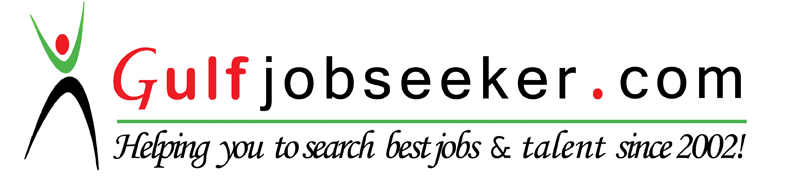 